	11333 N. Cedarburg Rd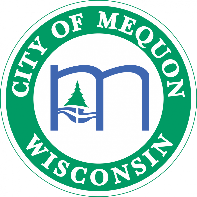 		Mequon, WI 53092-1930	Phone: 262/236-2911	Fax: 262/242-9655www.ci.mequon.wi.us 	Office of the City ClerkFIREWORKS RISK CONTROL REVIEW APPLICATIONNew Fee:  Cash or check for $100.00 payable to the City of Mequon PLEASE ENSURE THAT THIS APPLICATION IS COMPLETELY FILLED OUT.  IT MUST BE SUBMITTED TO THE CLERK’S OFFICE ALONG WITH A DIAGRAM AND ALL PYROTECHNIC DOCUMENTS (IF APPLICABLE) ENTITY NAME: _________________________________________________________________ADDRESS: _____________________________________________________________________COUNTY:__________________  CITY:_____________________  STATE: _______ZIP__________PHONE NO.:____________________________________________________________________APPLICATION DATE: _______________    CONTACT PERSON: ____________________________  CONTACT PERSON’S PHONE #:____________________________IS THE ENTITY THE SPONSOR?  Y ______   N _______  CO-SPONSOR?  Y _______  N __________DOES THE EVENT TAKE PLACE ON ENTITY-OWNED PROPERTY?  Y___________  N ___________LOCATION OF EVENT (need area and/or address):_____________________________________DATE OF FIREWORKS DISPLAY: ____________________   RAIN DATE: ____________________START TIME OF FIREWORKS:  _____________________    END TIME:  ____________________FULL SCHEDULE/DESCRIPTION OF ALL EVENTS TO BE COVERED (BROCHURE OR FLYER HELPFUL)DESCRIBE SECURITY PROTECTION (INCLUDE POLICE, FIRE, AMBULANCE ON CALL AND WHERE)____________________________________________________________________________________________________________________________________________________________DESCRIBE EMERGENCY EVACUATION PROCEDURES (IN CASE OF MEDICAL EMERGENCY, FIRE, WEATHER, ETC.)_______________________________________________________________________________________________________________________________________________________________________________________________________________________________________ESTIMATED TOTAL ATTENDANCE: _________________________________________________NUMBER OF YEARS THE EVENT HAS BEEN HELD: _____________________________________HAVE THERE BEEN ANY LOSSES?  IF YES, PLEASE EXPLAIN ___________________________________________________________________________________________________________WHO IS DETONATING FIREWORKS? ________________________________________________IF PROFESSIONAL PYROTECHNIC COMPANY – COMPLETE PART A.IF FIRE DEPARTMENT OR VOLUNTEER – COMPLETE PART B.EVERYONE MUST COMPLETE PART CPART A – PROFESSIONAL PYROTECHNIC COMPANYARE YOU AN INDEPENDENT CONTRCTOR?  Y________  N _________ARE YOU LICENSED?  Y ________  N ________HAS AN INSURANCE CERTIFICATE BEEN ATTACHED?  Y _______  N  _______IF NOT, A CERTIFICATE MUST BE  SUBMITTED BEFORE THIS APPLICATION CAN BE PROCESSED.*IS THE ENTITY NAMED INSURED?  Y  _______  N _________LIMIT OF LIABILITY: ________________________  COMPANY: __________________________DEDUCTIBLE OR SELF-INSURED RETENTION AMOUNT: ________________________________*IF CONTRACTING OUT THE FIREWORKS:  THE PYROTECHNIC INSURANCE CERTIFICATE IS REQUIRED.  THE PYROTECHNIC SHOULD HAVE AT LEAST $5,000,000 IN LIABILITY COVERAGE AND THE MUNICIPALITY SHOULD BE NAMED AS ADDITIONAL INSURED.  THE CONTRACTOR IS RESPONSIBLE FOR THE CLEAN UP OF UNFIRED SHELLS AFTER THE EVENT HAS ENDED.  IF THERE ARE ANY UNEXPLODED SHELLS KNOWN THE AREA MUST BE SECURED UNTIL THE UNEXPLODED SHELLS HAVE BEEN FOUND AND PROPERLY DISCARDED.PART B – FIRE DEPARTMENT OR VOLUNTEER INFORMATIONIF NOT LICENSED, DO YOU HAVE ANY CERTIFIED TRAINING?  Y________  N _________IF CERTIFIED, WHEN & WHERE TRAINED? _________________________________________(PLEASE PROVIDE COPY OF CERTIFICATION/TRAINING CARD)NUMBER OF YEARS EXPERIENCE: _________________________________________________PART C – FIREWORKS DISPLAY INFORMATIONSHELL SIZES:___________________________  NUMBER BEING DETONATED: _______________ARE FIREWORKS BEING DISLAYED OVER WATER?  Y ____________  N ______________IF YES, WHERE? ________________________________________________________________HAS THE N.F.P.A. CODE 1123 BEEN COMPLIED WITH?  Y ____________  N _____________WHAT IS THE CLOSEST DISTANCE (IN FEET) BETWEEN THE SPECTATORS AND THE SHOOTING AREA?  _______________________________________________________________________PLEASE COMPLETE AND ATTACH A DIAGRAM SHOWING SHOOTING AREA, SPECTATOR AREA, CROWD CONTROL FEATURES, AND IMPACT AREA.  THIS SHOULD INCLUDE ALL DISTANCES (IN FEET), STRUCTURES IN THE AREA, DIRECTION THE SHELLS ARE SHOT, ETC.  A RISK CONTROL REVIEW CANNOT BE PERFORMED WITHOUT A DIAGRAM.Date Application Received:Approved by:License No.:FW-Approval Date:Date Issued: